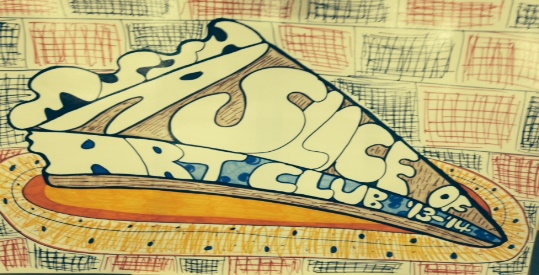 Welcome to Photo/Video Club! If 18 weeks of art is not enough for you, then get your fix for digital art with PV Club!!!! Together, we will work on several projects throughout the year! We may even create work for the district art show, Celebrate Art, which will be held in April at the high school.    Club GuidelinesWhat are the requirements to join PV Club? Any 6th, 7th, or 8th grade student that is interested and available on Tuesdays after school is free to join the club. If you decide to join Photo/Video Club, there will be a $35.00 school fee to become a member. This fee should be turned into the office by Tuesday, October 1st. When will PV Club Meet? The Club will meet EVERY OTHER Tuesday, from 3:30-4:30 in the Tech room 300. Announcements will be made the week of meetings as reminders for members to attend. It is your responsibility to arrange to have a ride home after meetings. Special meetings may also be scheduled if more time is needed to complete time sensitive projects. Students will be given advanced notice of additional meetings.What will you do in PV Club? The club works on a variety of digital projects animations using Adobe Photoshop.  Interested in Art???If Photo/Video Club is not enough for you, join Art Club! This club works on a variety of art projects it meets every other Tuesday in the Art room 302. Our next meeting is Tuesday, September 18th, from 3:30-4:30pm in the Art room!What if I Miss Something???               Check out the link for art club on Mrs. Kelly’s website for more information: nkellyart.weebly.com                                                               Still Have Questions???                           Email Mrs. Kelly: nkelly@ms.k12.il.us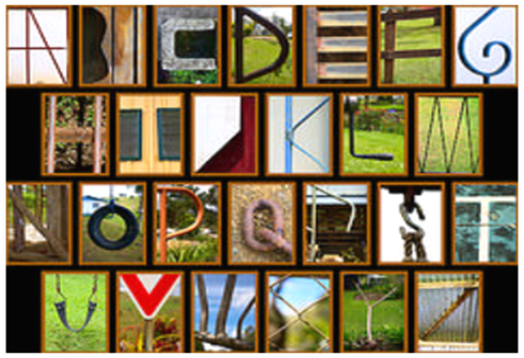 September:  17th October: 1st, 15,th 29th November: 12th December: 3rd, 17thJanuary:  21stFebruary: 4th, 18th March: 3rd  , 24th April: 7th, 21st 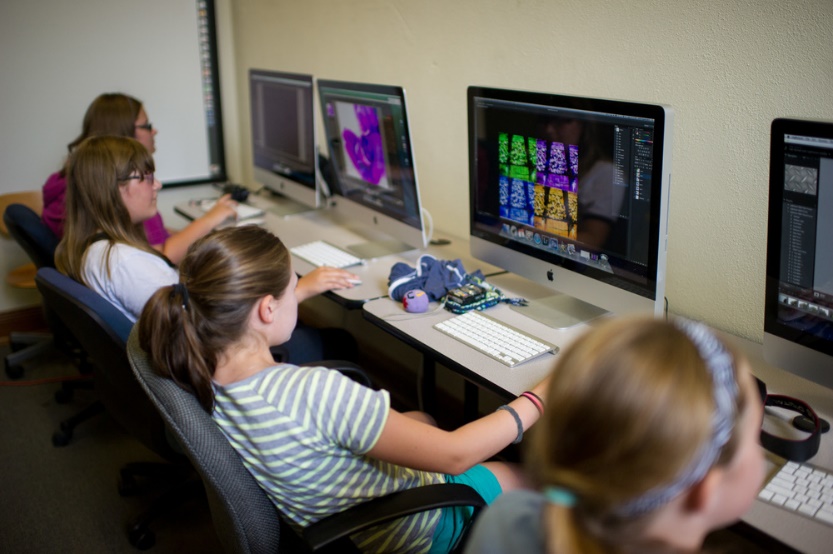 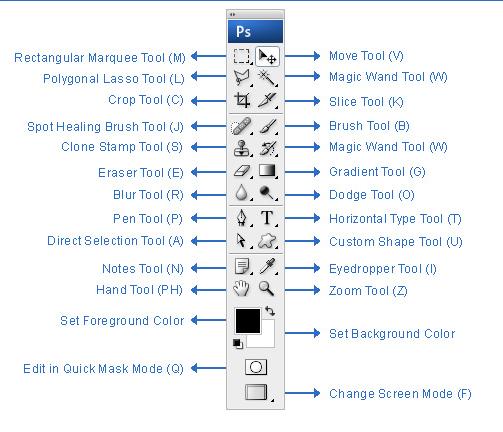 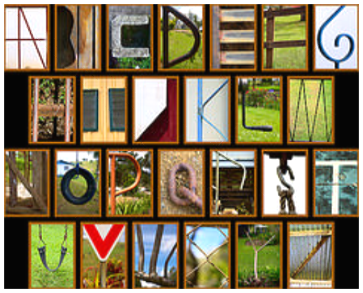 Mahomet-Seymour Junior High ArtClUB Newsletter